Sweetpotatoes: Culinary Trends and Applications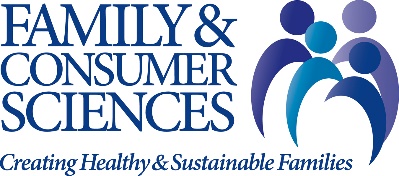 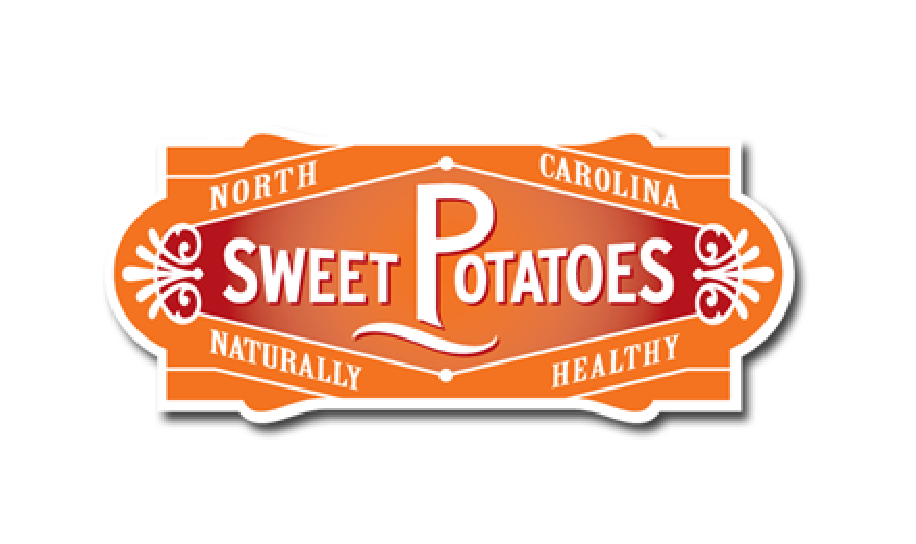 Sweetpotato Stations: Culinary Trends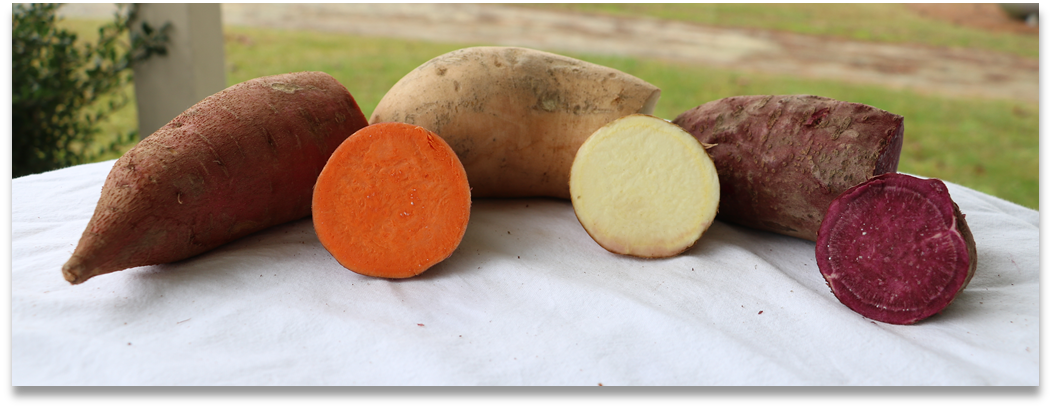 Station PacketName:________________________Period:________________________Date:________________Station 1: Article AnalysisRead the two articles below about sweetpotato trends.  Answer the questions for the article analysis.  Discuss your answers with your group.https://www.npr.org/tags/158870691/sweet-potatoeshttps://www.washingtonpost.com/business/2019/04/20/sweet-corn-out-sweet-potatoes-data-shows-fundamental-shifts-american-farming/?noredirect=on&utm_term=.b825f30d47acArticle 1:Summarize the article:What is the most important point in the article?What do you predict will happen in the future?Article 2:Summarize the article:What is the most important point in the article?What do you predict will happen in the future?Station 2: PodcastWhat does Vivian Howard do for a living?Where does she live?What local ingredients do people from this region eat?What is the difference between a yam and a sweetpotato?What is the most common variety of a sweetpotato?What are the memories of sweetpotatoes in her house growing up?What are some ways that the chef makes sweetpotatoes at her house?What do sweetpotatoes do to soups?What are some unique ways that Vivian Howard prepares sweetpotatoes?How does your group use sweetpotatoes in their cooking?Station 3: Menu Descriptions Research 5 popular recipes from restaurants of your choice and substitute ingredients to include a tasty vegan and gluten-free dish that features sweetpotatoes.  Rewrite the menu description to “sell” these new dishes.Original Menu Item: ____________________________________New Menu Item with Description: ________________________________________________________________________________________________________________________________________________________________________________________________________________________________________Original Menu Item: ____________________________________New Menu Item with Description: ________________________________________________________________________________________________________________________________________________________________________________________________________________________________________Original Menu Item: ____________________________________New Menu Item with Description: ________________________________________________________________________________________________________________________________________________________________________________________________________________________________________Original Menu Item: ____________________________________New Menu Item with Description: ________________________________________________________________________________________________________________________________________________________________________________________________________________________________________Original Menu Item: ____________________________________New Menu Item with Description: ________________________________________________________________________________________________________________________________________________________________________________________________________________________________________Wrap Up Questions to Answer with Group:Would you try these recipes? Why or why not?Was this a difficult task?  Why or why not?What are some benefits to adding special diets to your menu?Station 4: Time Management Plan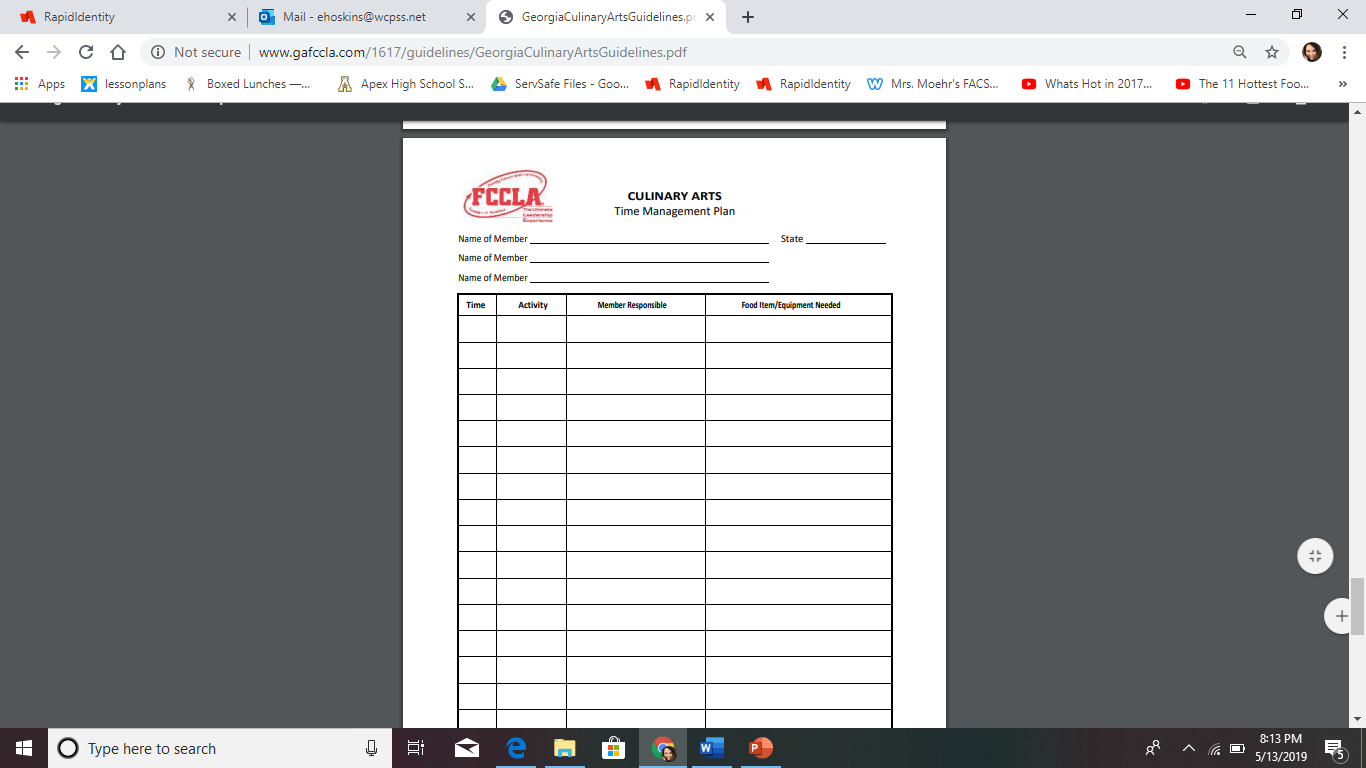 Sweetpotato Soup with Miso Foam Serves: 4 ServngsINGREDIENTS•	1 lb Sweetpotatoes•	3 Shallots•	2 tbsp Butter•	2 cups Broth•	3 apricots•	1 cup Milk – you can also take almond or cashew milk•	1 cup Cream – vegan cream alternative e.g. from oats•	1 lime – peel and 1 tbsp lime juice•	3 tbsp miso – gluten-free variant is with rice and not with wheat•	1/2 tsp Tamari or soy sauce•	1/2 cup of whole milk•	1/3 cup of creamINSTRUCTIONSSoup:1.	Remove the peel of shallots and cut into small cubes.2.	Peel the sweetpotatoes and cut into small cubes.3.	Lightly heat the butter in a larger saucepan, sauté the shallots golden, add the sweetpotatoes.4.	Lightly sweat sweetpotatoes and pour on broth.5.	Cut the apricots into small pieces and place in the pot.6.	Simmer gently for about 20-30 minutes.7.	Add the cream, milk, lime peel and juice, simmer again for about 5-10 minutes.8.	Puree the soup with a blender.9.	Season with salt and pepper.Foam:1.	Heat the milk, cream, miso and tamari lightly in a saucepan. It should not be too hot.2.	Using a whisk dissolve the Miso in the liquid well.3.	Mix the miso-milk-cream liquid with a blender to dress up to a light foam.Serve the Sweetpotato Soup with some Miso Foam on top.http://www.juleshappyhealthylife.com/en/sweet-potato-soup-with-miso-foam/Grade Level(s):  9 – 12Grade Level(s):  9 – 12Lesson Description:How are sweetpotatoes used in restaurants? The lesson will answer this question and explore how sweetpotatoes can be leveraged with today’s top flavor and menu trends. Timeframe: Minutes: 180 Suggested days: 2 Goals & ObjectivesStudents will learn about trends within sweetpotatoes in the local culinary industry.Goals & ObjectivesStudents will learn about trends within sweetpotatoes in the local culinary industry.Goals & ObjectivesStudents will learn about trends within sweetpotatoes in the local culinary industry.Prepared By: Erica HoskinsFamily & Consumer Sciences TeacherApex High SchoolWake County Public School SystemNorth Carolina Family & Consumer Sciences Education Standards:North Carolina Family & Consumer Sciences Education Standards:North Carolina Family & Consumer Sciences Education Standards:North Carolina Family & Consumer Sciences Education Standards:FH13 Culinary Arts and Hospitality III1.02	Understand menu planning and nutrition2.01	Remember cooking techniques. FH13 Culinary Arts and Hospitality III1.02	Understand menu planning and nutrition2.01	Remember cooking techniques. FH13 Culinary Arts and Hospitality III1.02	Understand menu planning and nutrition2.01	Remember cooking techniques. FH13 Culinary Arts and Hospitality III1.02	Understand menu planning and nutrition2.01	Remember cooking techniques. Family & Consumer Sciences National Standards 3.08.4.2 Apply menu-planning principles to develop and modify menus8.5.6 Prepare various stocks, soups, and sauces using safe handling and professional preparation techniques.8.5.13 Integrate sustainability in food production and services including menu planning; acquisition, preparation, and serving of food; storage; and recycling and waste management.8.5.14 Demonstrate cooking methods that increase nutritional value, lower calorie and fat content, and utilize herbs and spices to enhance flavor.Family & Consumer Sciences National Standards 3.08.4.2 Apply menu-planning principles to develop and modify menus8.5.6 Prepare various stocks, soups, and sauces using safe handling and professional preparation techniques.8.5.13 Integrate sustainability in food production and services including menu planning; acquisition, preparation, and serving of food; storage; and recycling and waste management.8.5.14 Demonstrate cooking methods that increase nutritional value, lower calorie and fat content, and utilize herbs and spices to enhance flavor.Family & Consumer Sciences National Standards 3.08.4.2 Apply menu-planning principles to develop and modify menus8.5.6 Prepare various stocks, soups, and sauces using safe handling and professional preparation techniques.8.5.13 Integrate sustainability in food production and services including menu planning; acquisition, preparation, and serving of food; storage; and recycling and waste management.8.5.14 Demonstrate cooking methods that increase nutritional value, lower calorie and fat content, and utilize herbs and spices to enhance flavor.Family & Consumer Sciences National Standards 3.08.4.2 Apply menu-planning principles to develop and modify menus8.5.6 Prepare various stocks, soups, and sauces using safe handling and professional preparation techniques.8.5.13 Integrate sustainability in food production and services including menu planning; acquisition, preparation, and serving of food; storage; and recycling and waste management.8.5.14 Demonstrate cooking methods that increase nutritional value, lower calorie and fat content, and utilize herbs and spices to enhance flavor.Materials NeededLaptops or iPads with stations PowerPoint loadedStation packet per group or studentIngredients for attached recipeLaptops or iPads with stations PowerPoint loadedStation packet per group or studentIngredients for attached recipeLaptops or iPads with stations PowerPoint loadedStation packet per group or studentIngredients for attached recipeAnticipatory Set10 MinutesWrite the following set of bell ringer questions on the board.  Allow students 5 minutes to gather their thoughts and have volunteers share their answers.  Students should answer the following questions:When do you serve sweetpotatoes?  What are your family traditions with sweetpotatoes?  Do you only eat sweetpotatoes at holidays?  What are some unique ways that you prepare sweetpotatoes? Stations80 MinutesSplit students into 4 groups.  Students will rotate between the 4 stations.  Below is an overview of each station students will visit.  Use the PowerPoint slides at each station.Station 1: Students will read two articles on current culinary trends of sweetpotatoes.  Students will answer an article analysis for each of the two articles.Station 2: Students will listen to a podcast from a local celebrity chef and answer questions about sweetpotato traditions and current restaurant trends with sweetpotatoes in NC.  Station 3: Students will change popular menu items to meet dietary needs and feature sweetpotatoes.Station 4: Students will use the FCCLA Time Management Plan to prepare for lab the next day with a sweetpotato recipe that could be found in an upscale restaurant.4 iPads or LaptopsStation PacketsLab80 MinutesStudents will use the FCCLA Time Management Plan that they created the previous day.  Have students prepare the sweetpotato soup with miso foam recipe.  This recipe can be adapted to meet dietary needs (GF, V).FCCLA Time Management PlanIngredients from attached recipe. Summary/Evaluation10 MinutesWrite the following question on the board.  Allow students to think, pair, share.  Have students turn in their answer for an exit slip grade.How did these two days change your opinion of sweetpotatoes?  Explain.Source/Other Resources(n.d.). Retrieved from http://fcclainc.org/programs/resources.phpFamily affair: For Vivian Howard sweetpotatoes are a point of pride. (n.d.). Retrieved from https://www.splendidtable.org/story/family-affair-for-vivian-howard-sweet-potatoes-are-a-point-of-prideReiley, L., & Dam, A. V. (2019, April 20). Sweet corn out, sweetpotatoes in: Data shows fundamental shifts in American farming. Retrieved from https://www.washingtonpost.com/business/2019/04/20/sweet-corn-out-sweet-potatoes-data-shows-fundamental-shifts-american-farming/?noredirect=on&utm_term=.45293af61238Sweetpotatoes. (n.d.). Retrieved from https://www.npr.org/tags/158870691/sweet-potatoes(n.d.). Retrieved from http://fcclainc.org/programs/resources.phpFamily affair: For Vivian Howard sweetpotatoes are a point of pride. (n.d.). Retrieved from https://www.splendidtable.org/story/family-affair-for-vivian-howard-sweet-potatoes-are-a-point-of-prideReiley, L., & Dam, A. V. (2019, April 20). Sweet corn out, sweetpotatoes in: Data shows fundamental shifts in American farming. Retrieved from https://www.washingtonpost.com/business/2019/04/20/sweet-corn-out-sweet-potatoes-data-shows-fundamental-shifts-american-farming/?noredirect=on&utm_term=.45293af61238Sweetpotatoes. (n.d.). Retrieved from https://www.npr.org/tags/158870691/sweet-potatoes